
Воспользуйтесь любой из этих 7 супер - идей, и ваши детки надолго запомнят эти космические дни! 
 Запустить ракету. Натяните веревку через всю комнату. С помощью коктельной трубочки и скотча закрепите на веревке надутый шарик (рукой придерживайте "хвостик"). По команде "3-2-1-Пуск" отпустите "хвостик" - шарик-ракета устремится вперед!
 Сделать самодельный проектор звездного неба. Понадобится фонарик, плотная бумага или картон, острые маникюрные ножницы и скотч. Из картона вырезаем круг диаметром чуть больше фонарика, в круге проделываем маленькие отверстия-звезды, можно сделать несколько разных вариантов, например, с разными созвездиями. Закрепляем с помощью скотча на фонарике и выключаем свет.
 Есть как космонавты. Как едят космонавты в невесомости? Это вопрос волнует каждого малыша  Удовлетворим любопытство, попробовав есть кашу или йогурт из герметично закрытого пакетика.
 Играть в космос в сенсорной коробке. В маленькой коробке может поместиться целая галактика! В качестве основы для космической сенсорной коробки подойдут семечки, фасоль, песок. Используйте маленькие фигурки космонавтов, мячики-планеты и другие мелкие предметы, чтобы разбудить детскую фантазию!
 Исследовать образцы инопланетного грунта с помощью герметичного ящика. Пара хозяйственных перчаток и ненужная коробка - и реквизит для игры в настоящих космонавтов готов.
 Запустить ракету на улице. К пластиковой бутылке прикрепите коктейльные трубочки или деревянные шпажки, так чтобы она могла стоять в перевернутом виде, не опираясь на горлышко. В бутылку налейте уксус, в горлышко вставьте валик из бумажного полотенца, с завернутой в него содой. Переверните бутылку (это делает только взрослый!) и отойдите. Осторожно! Во время взлета ракеты жидкость разбрызгивается. Ракета взлетает высоко, не повторять в помещении.
 Принять космическую ванну. Для ванны понадобятся нетоксичные неоновые палочки. Если вы не уверены, что содержимое палочек допускает контакт с кожей, можно поместить их в воду, не нарушая целостности, получится тоже очень интересно! Стены ванной можно украсить светящимися звездами или использовать ваш самодельный проектор ночного неба.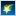 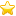 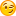 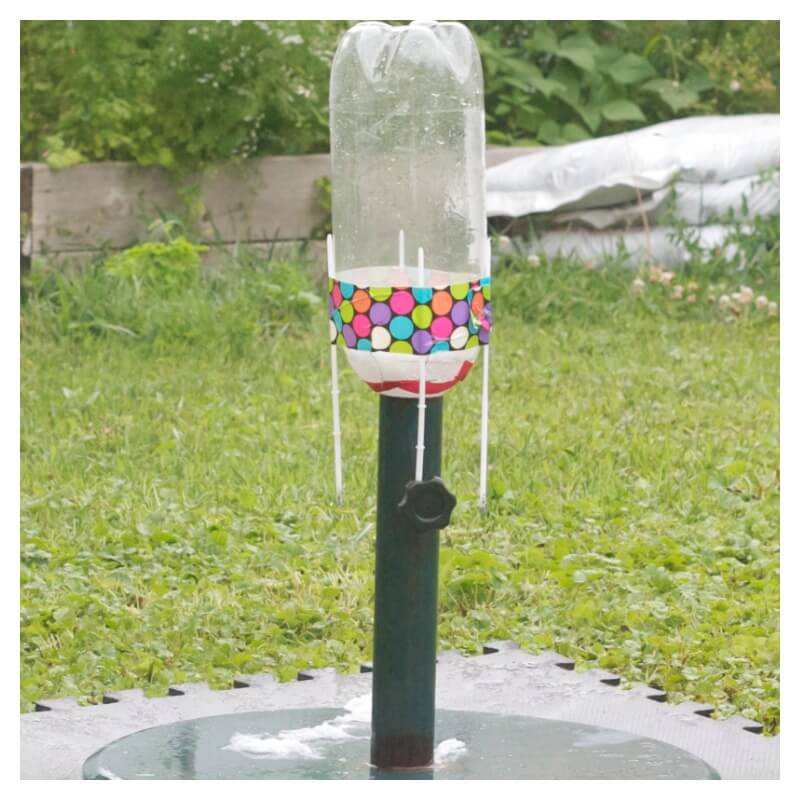 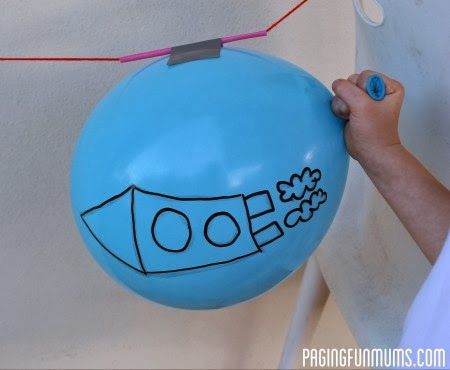 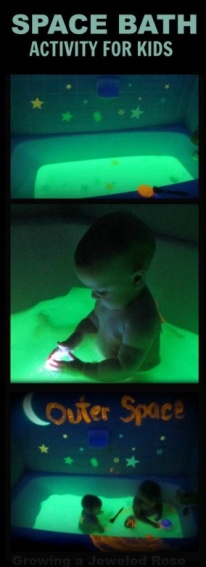 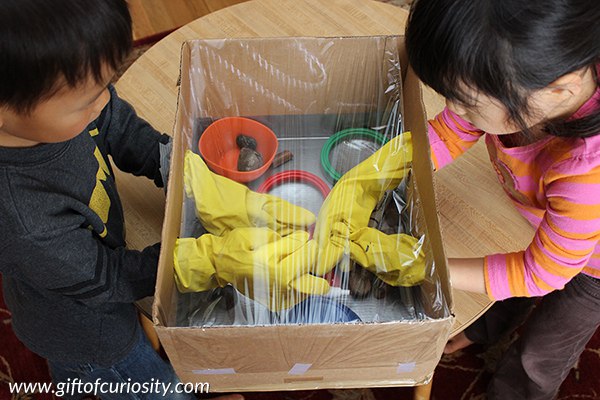 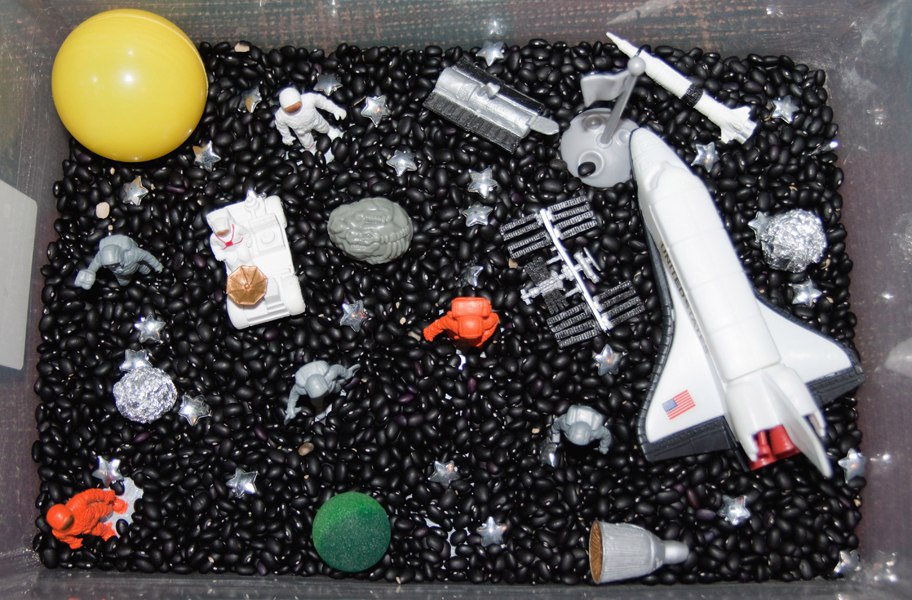 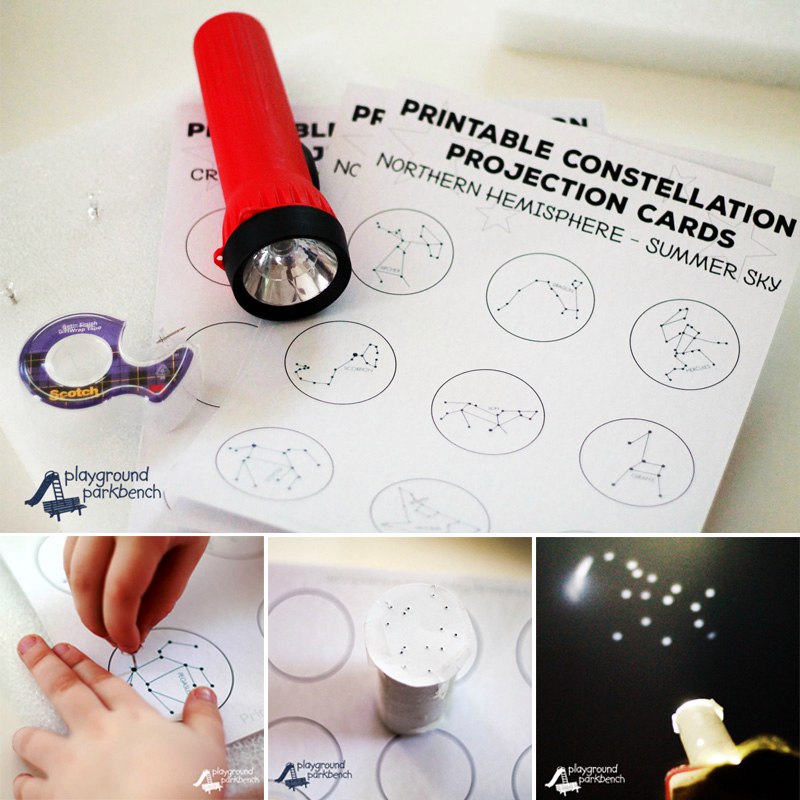 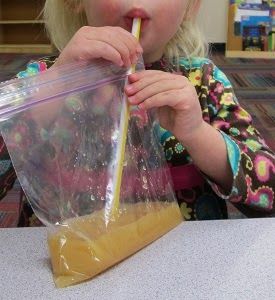 